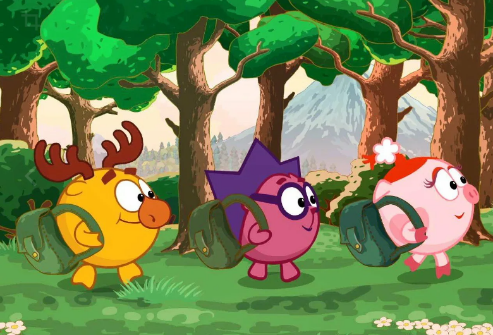 Нюша, Ежик и Лосяш пошли в поход. Пока Лосяш делает 3 шага, Нюша делает 5 шагов.   Пока Нюша делает 3 шага, Ежик делает 5 шагов. Ежик и Нюша посчитали, что вместе они сделали 400 шагов. Сколько шагов за это время сделал Лосяш ?Ответ: Лосяш сделал _____ шаговЕжик придумал числовой ребус:  БА •  Б • А = ААА. (Одинаковые цифры заменены одинаковыми буквами, разные – разными).  Расшифруйте этот ребусОтвет: А = _____, Б = ______Магическим квадратом называется таблица 3х3, в которой суммы чисел в каждой строке, в каждом столбце и на обеих диагоналях равны. Ежик начал заполнять такой квадрат, но не закончил. Помогите Ежику расставить остальные числа. ( Могут использоваться  и двузначные числа, при этом числа могут повторяться)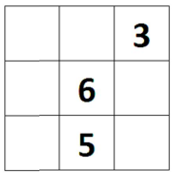 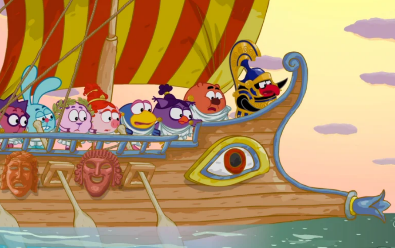 Смешарики на паруснике отправились  в плавание в понедельник в полдень. Плавание продлится 100 часов. Каков день и час их прибытия?Ответ: Путешественники прибудут в _______________ в _______                                                                     день недели		часЕжик написал пример  1-2+3-4+5-6+….+2019-2020+2021-2022+2023 = ?Запишите результат вычислений.Ответ: _______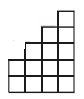 Сколькими способами можно расположить 4 шашки на нарисованной доске так, чтобы никакие две из них не находились в одном ряду или в одном столбце. Нарисуйте, каждый из этих способов.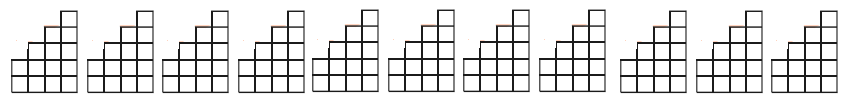 Кар-Карыч окрасил в синий цвет кубик с ребром 4 см, а затем распилил его  на одинаковые кубики с ребром 1 см. Сколько получилось маленьких кубиков с ровно одной синей гранью?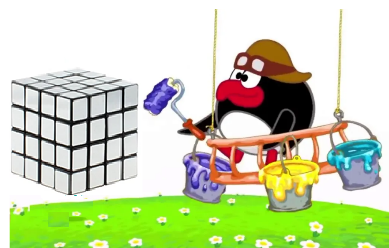 Ответ: получилось  _______ кубиковСколько существует различных целых чисел, у которых самый большой делитель, не считая самого этого числа, равен 15 ? Напишите все найденные Вами такие числа.Ответ: __________________________________________________________Ежик нарисовал треугольник и отметил в нем  вершины, и, кроме того, две точки на одной стороне и по одной точке на каждой из остальных сторон (всего отмечено 7 точек). Сколько треугольников с вершинами в отмеченных точках может  построить Ежик ?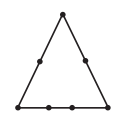 Ответ:  всего треугольников можно построить ______ шт.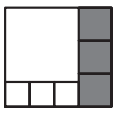 Крош составил из 7 квадратов  прямоугольник (см.рисунок). Сторона каждого закрашенного квадрата равна 8. Чему равна сторона большого белого квадрата?Ответ: сторона большого белого квадрата равна _____ 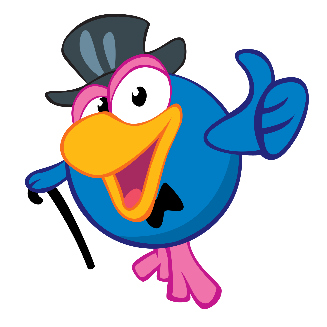 Олимпиада для учащихся начальных классов «Турнир Смешариков» по математике.Муниципальный этап 2022-2023 уч.год. 4 класс. Фамилия ____________________________________Имя _________________________Школа_________________